Timed STILLNESSDownload a meditation App.Find a quiet place to be still and to pray. Sit comfortably. Turn off any notifications on your device. Choose a gong or bell from the app and set the timer for how minutes you wish to sit in stillness for.Place these questions next to your IPod/ IPhone/ I Pad .Sit back in your chair. It is best to have your feet flat on the ground and your back straight. Hands resting gently on your lap or knees. Take a few slow deep breaths and allow your body to come to rest. If it helps tighten the muscles around any areas of tensionand slowly release them until you feel comfortable.Ask God to be with you in prayer.Eg 	I thank you God for always being with me, but especially I am grateful that you are with me right now.OR Place yourself in the presence of God; become aware of God’s presence…be at peace…ORSimply ask God for what you would like from your prayer time. eg  to pray for calm, patience, help with a decision, courage for yourself or for a friend…Move into a time of just being still.If distractions come into your mind, just acknowledge them and let them wash away and re-focus on your breathing. Stay in your time of prayer until you hear the gong signalling the end of your time. To finish, you may wish to say a formal prayer like The Glory Be or The Our Father, or perhaps simply  thankGod for this time of prayer and rest.At the completion of this prayer, please spend a couple of minutes reflecting and journaling on what this prayer time was like for you……what was easy or hard…the pros and cons…
Timed Stillness by Jacinta Astachnowicz is licensed under a Creative Commons Attribution-NonCommercial-ShareAlike 3.0 Unported License.
Based on a work at http://digitalprayer.weebly.com/ipadiphone-resources.html.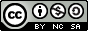 